Дата: 17.04.2020. 1и классПредмет: математикаТема урока: Повторение.Записать в тетради число (17 апреля).Прописать в тетради элементы: 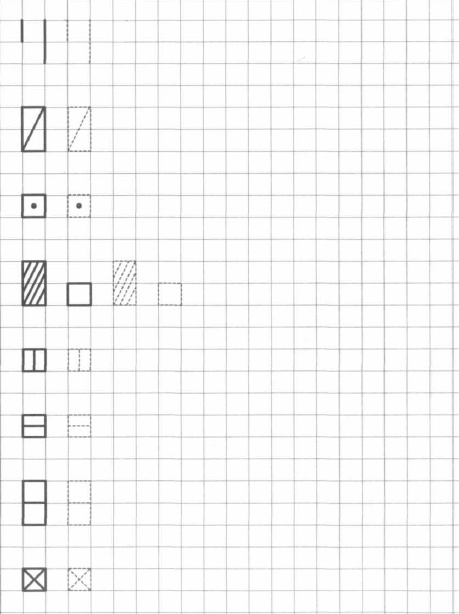 Реши задачу № 1 на стр. 61. Составим краткую запись. Слово «сколько» в краткой записи, мы заменяем «?».В ведре – 8 л	В кувшине – 3 лВспомним компоненты вычитания и заполним таблицу № 4 на стр. 61.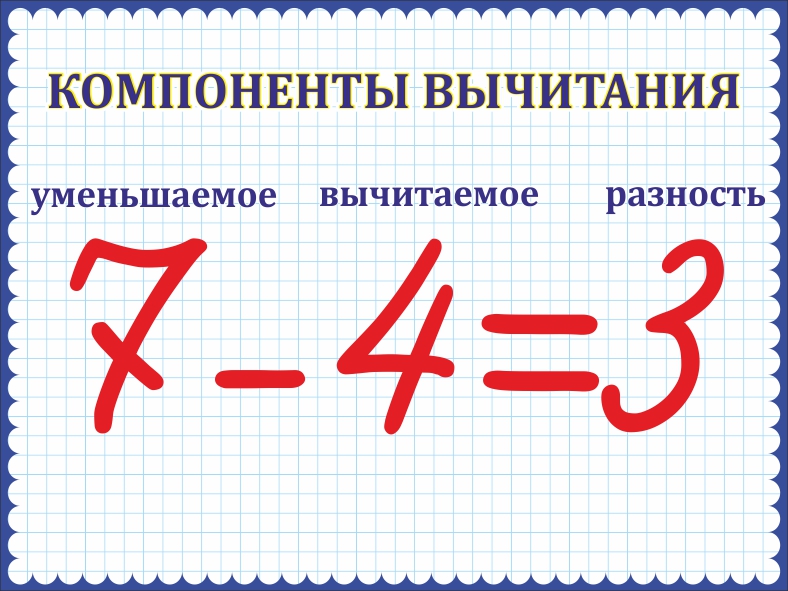 